République Algérienne Démocratique et PopulaireMinistère de l'Enseignement Supérieur et de la Recherche ScientifiqueUniversité de Saida – Dr. Moulay Tahar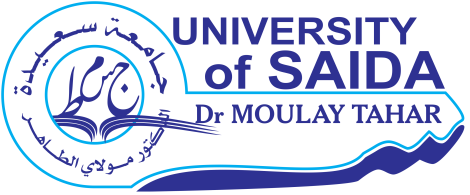 Vice Rectorat de la Formation Supérieure de Troisième Cycle, l'Habilitation Universitaire et la Recherche Scientifique et la Formation Supérieure de PGVice Rectorat de la Formation Supérieure de Troisième Cycle, l'Habilitation Universitaire et la Recherche Scientifique et la Formation Supérieure de PGNom et Prénom :....................................................................................................................................................................................................الاسم و اللقب:Département :....................................................................................................................................................................................................القسم :Faculté :....................................................................................................................................................................................................الكلية :Dossier de réinscription en Doctorat LMD pour soutenance: N.B : Les dossiers doivent être examines et validés par le CFD puis par le CSD ensuite par le CSF.ملف إعادةالتسجيل في الدكتوراه (ل.م.د) من اجل المناقشة:ملاحظة : تتم الدراسة و المصادقة على الملفات خلال الهيئات البيداغوجية و العلمية (ل.ت.د) ثم (ل.ع.ق) بعدها (م.ع.ك).N°Document الوثيقةالرقم01Demande de réinscription pour soutenance.                                   طلب إعادة التسجيل من أجل المناقشة 0102Autorisation de réinscription pour soutenance.                                  الترخيص بإعادة بالتسجيل من اجل المناقشة.0203Fiche de renseignement. إستمارة معلومات.0304Copie de la dernière attestation d'inscription.نسخة من اخر شهادة لإعادة التسجيل.0405Récépissé portant paiement des droits d’inscription de 200,00 DA à verser au nom de l’Agent Comptable de l’Université de Saida (N° de CCP : 321574/31).وصل اثبات تسديد حقوق  التسجيل بقيمة 200٬00 دج، تدفع باسم العون المحاسب لجامعة  سعيدة (N° de CCP : 321574/31) .05Ministère de l'Enseignement Supérieur et de la Recherche ScientifiqueUniversité de Saida – Dr. Moulay TaharFaculté de  ……………………………………….Département : ……………………………………….Année Universitaire : 2019/2020Nom et Prénom du doctorant :Nom et Prénom du doctorant :Nom et Prénom du doctorant :Date et lieu de naissance :Date et lieu de naissance :Date et lieu de naissance :Nationalité :Nationalité :Nationalité :Filière du diplôme de master :Filière du diplôme de master :Filière du diplôme de master :Spécialité du diplôme de master :Spécialité du diplôme de master :Spécialité du diplôme de master :Date d’obtention:Date d’obtention:Date d’obtention:Lieu d’obtention:Lieu d’obtention:Lieu d’obtention:أطلب إعادة التسجيل من اجل مناقشة اطروحة الدكتوراه ل.م.د للسنة الجامعية.Sollicite la réinscription pour la soutenance du Doctorat LMD durant l’année universitaireأطلب إعادة التسجيل من اجل مناقشة اطروحة الدكتوراه ل.م.د للسنة الجامعية.Sollicite la réinscription pour la soutenance du Doctorat LMD durant l’année universitaireأطلب إعادة التسجيل من اجل مناقشة اطروحة الدكتوراه ل.م.د للسنة الجامعية.Sollicite la réinscription pour la soutenance du Doctorat LMD durant l’année universitaireأطلب إعادة التسجيل من اجل مناقشة اطروحة الدكتوراه ل.م.د للسنة الجامعية.Sollicite la réinscription pour la soutenance du Doctorat LMD durant l’année universitaireDomaine :Filière :Spécialité :Intitulé de la Thèse :Directeur de thèse, Grade :Directeur de thèse, Grade :Etablis. de Rattachement :Etablis. de Rattachement :Co-directeur de thèse, Grade :Co-directeur de thèse, Grade :Etablis. de Rattachement :Etablis. de Rattachement : رأي و توقيع رئيس لجنة التكوين في الدكتوراهAvis et signature du Président du Comité de Formation Doctoraleرأي و توقيع الــمشرف Avis et signature du directeur de thèseطالب الدكتوراه (التاريخ والإمضاء)Le doctorant (Date et signature)Ministère de l'Enseignement Supérieur et de la Recherche ScientifiqueUniversité de Saida – Dr. Moulay TaharFaculté de  ……………………………………….Département : ……………………………………….Année Universitaire : 2019/2020Nom et Prénom du doctorant :Nom et Prénom du doctorant :Date et lieu de naissance :Date et lieu de naissance :Nationalité :Nationalité :Adresse :Adresse :Diplôme d’accès :Diplôme d’accès :Date et Lieu d’Obtention :Date et Lieu d’Obtention :مقبول إعادة تسجيله في الدكتوراه ل.م.د، من اجل المناقشة، خلال السنة الجامعيةEst autorisé(e) à se réinscrire en Doctorat LMD, pour soutenir, au titre de l’année universitaireمقبول إعادة تسجيله في الدكتوراه ل.م.د، من اجل المناقشة، خلال السنة الجامعيةEst autorisé(e) à se réinscrire en Doctorat LMD, pour soutenir, au titre de l’année universitaireمقبول إعادة تسجيله في الدكتوراه ل.م.د، من اجل المناقشة، خلال السنة الجامعيةEst autorisé(e) à se réinscrire en Doctorat LMD, pour soutenir, au titre de l’année universitaireSpécialité :Filière :Domaine :Intitulé de la Thèse :Directeur de thèse, Grade :Directeur de thèse, Grade :Etablis. de Rattachement :Etablis. de Rattachement :Co-directeur de thèse, Grade :Co-directeur de thèse, Grade :Etablis. de Rattachement :Etablis. de Rattachement :Signature du directeur de thèseتوقيع المشرفAvis et signature du P/CSFرأي و توقيع رئيس المجلس العلمي للكليةPV/CSF n° ……………..Du …../……./2019Fait le : ………………….Avis et signature du Doyen de la Facultéرأي و توقيع عميد الكليةMinistère de l'Enseignement Supérieur et de la Recherche ScientifiqueUniversité de Saida – Dr. Moulay TaharFaculté de  ……………………………………….Département : ……………………………………….Année Universitaire : 2019/2020Intitulé du Doctorat (Spécialité) :عنوان الدكتوراه (التخصص) :Filière :الشعبة :Intitulé de la thèse :عنوان الأطروحة :Année de la 1ère inscription:سنة أول تسجيل في الدكتوراه:Identification du DoctorantNom : الاسم :Identification du DoctorantPrénom : اللقب :Identification du DoctorantDate et lieu de naissance :تاريخ و مكان الازدياد :Identification du DoctorantPrénom du Père : اسم الأب :Identification du DoctorantNom et Prénom de la mère :اسم و لقب الأم :Identification du DoctorantAdresse :العنوان :Identification du DoctorantTéléphone :الهاتف :Identification du DoctorantAdresse Email :البريد الالكتروني :Identification du DoctorantSituation / Service nationale :الوضعية / الخدمة الوطنية:Cursus du DoctorantDiplômes obtenusDate d’obtentionLieu d’obtentionCursus du DoctorantBaccalauréatCursus du DoctorantCursus du DoctorantCursus du DoctorantIdentification   des EncadreursDirecteur de thèseDirecteur de thèseCo-directeur de thèseCo-directeur de thèseIdentification   des EncadreursNom et Prénom :Nom et Prénom :Identification   des EncadreursGrade :Grade :Identification   des EncadreursFaculté :Faculté :Identification   des EncadreursEtablissement de Rattachement :Etablissement de Rattachement :طالب الدكتوراه (التاريخ والإمضاء)Le doctorant  (Date et signature)